Year 7 History 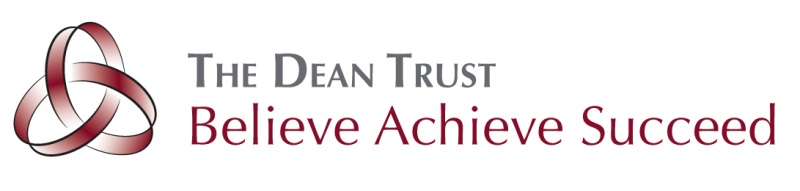 Work BookletLife in Medieval England 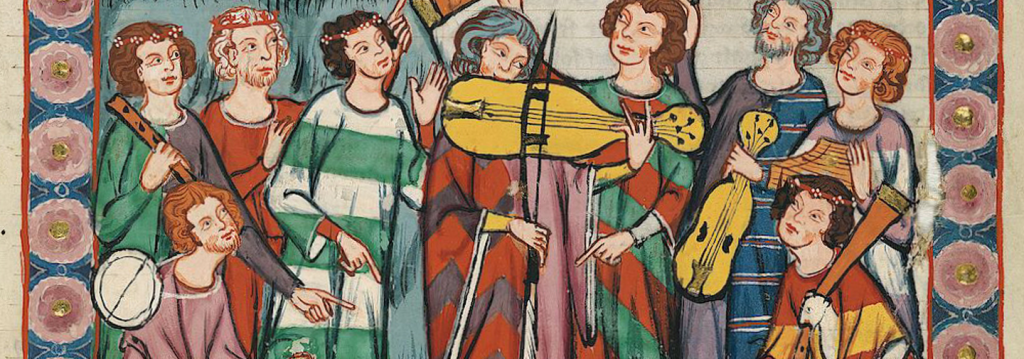 Life in a Medieval Village (Page 80-81)Read the information on pages 80-81 highlighting any key points. Who owned most of the land in villages? …………………………………………………………………………………………………………………………………………What is a villein? …………………………………………………………………………………………………………………………………………What animals with medieval farmers keep? …………………………………………………………………………………………………………………………………………Use the information on page 80 to complete the diagram below: (You should summarise the information) 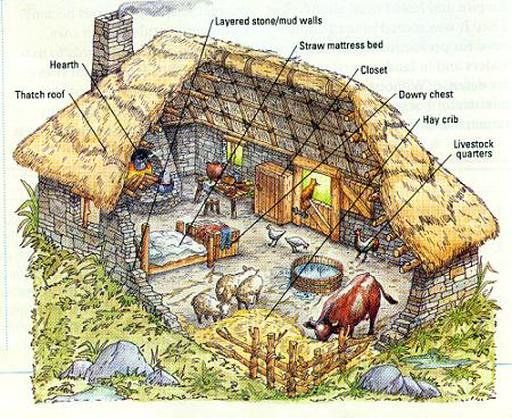 Make a list of the kinds of food people ate in the Middle Ages. Write down the ways in which these foods are different to your meals today. …………………………………………………………………………………………………………………………………………………………………………………………………………………………………………………………………………………………………………………………………………………………………………………………………………………………………………………………………………………………………………………………………………………………………………In your opinion, who has the healthier diet? Give reasons for your answer. ………………………………………………………………………………………………………………………………………………………………………………………………………………………………………………………………………………………………………………………………………………………………………………………………………………………………………………………………………………………………………………………………………………………………………………………………………………………………………………………………………………………………………………………………………………………………………………………………………………………………………………………………Imagine that you are a villein living in a medieval village. Write a description of a day in your life. Try to include as much detail as possible. 
Here are some ideas to think about: What time of year is it? How does your working day change throughout the year? What places will you work in or visit? What sort of people will you meet? Is there a particular type of food you enjoy? At what times do you eat? ………………………………………………………………………………………………………………………………………………………………………………………………………………………………………………………………………………………………………………………………………………………………………………………………………………………………………………………………………………………………………………………………………………………………………………………………………………………………………………………………………………………………………………………………………………………………………………………………………………………………………………………………………………………………………………………………………………………………………………………………………………………………………………………………………………………………………………………………………………………………………………………………………………………………………………………………………………………………………………………………………………………………………………………………………………………………………………………………………………………………………………………………………………………………………………………………………………………………………………………………………………………………………………………………………………………………………………………………………………………………………………………………………………………………………………………………………………………………………………………………………………………………………………………………………………………………………………………………………………………………………………………………………………………………………………………………………………………………………………………………………………………………………………………………………………………………………………………………………………………………………………………………………………………………………………………………………………………………………………………………………………………………………………………………………………………………………………………………………………………………………………………………………………………………………………………………………………………………………………………………………………………………………………………………………………………………………………………………………………………………………………………………………………………………………………………………………………………………………………………………………………………………………………………………………………………………………………………………………………………………………………………………………………………………………………………………2) Life in a Medieval Town (Page 82-83)1. Read the information on pages 82-83 highlighting any key points. 2. Explain the meanings of the following words: 3. Find the correct numbers to the answer the questions below: a) How many towns were there in England by 1066? ………………………………………………………………………………………………………………………………………………b) How many people were living in London by 1066? ………………………………………………………………………………………………………………………………………………c) What was the approximate number of people living in a small village in 1066? ………………………………………………………………………………………………………………………………………………d) How many towns had received their charter of freedom by 1400? ………………………………………………………………………………………………………………………………………………e) How many people were living in London by 1400? ………………………………………………………………………………………………………………………………………………4. Why do you think so many towns were created near to a castle or a monastery? ………………………………………………………………………………………………………………………………………………………………………………………………………………………………………………………………………………………………………………………………………………………………………………………………………………………………………………………………………………………………………………………………………………………………………………………………………………………………………………………………………………………………………………………………………………………………………………………………………………………………………………………………………………………………………………………………………………………………………………………………………………………………………………5. Imagine that you are a shop owner in a Medieval town. Design a sign for your shop in the space below: (Remember people couldn’t read so your sign must show what you are selling)2) Could you have fun in the Middle Ages? (Page 84-85)1. Read the information on pages 82-83 highlighting any key points. 2. Using the information complete the chart below about the different types of games/sporting activities played in Medieval England :3. Explain where the modern word ‘holiday’ comes from. ………………………………………………………………………………………………………………………………………………………………………………………………………………………………………………………………………………………………………………………………………………………………………………………………………………………………………………………………………………………………………………………………………………………………………………………………Design a poster to advertise a medieval holy day in your town. Make sure that you include the name of the holy day, a programme of events and fun activities taking place. Add some illustrations. Remember that all holy days began with a church service. CMQ: Why did most people in Medieval England spend most of their time in the same village?………………………………………………………………………………………………………………………………………………………………………………………………………………………………………………………………………………………………………………………………………………………………………………………………………………………………………………………………………………………………………………………………………………………………………………………………………………………………………………………………………………………………………………………………………………………………………………………………………………………………………………………………………………………………………………………………………………………………………………………………………………………………………………………………………………………………………………………………………………………………………………………………populationcharterguildcrossroadsfreedomGame/SportDescriptionConkersBowlingGolfFootballCold HandCockerel fightingShin 
HackingIce SkatingArcheryStoolballBear BaitingWrestlingCMQ: Explain how activities for the rich were different from those of the poor. ……………………………………………………………………………………………………………………………………………………………………………………………………………………………………………………………………………………………………………………………………………………………………………………………………………………………………………………………………………………………………………………………………………………………………………………………………………………………………………………………………………………………………………………………………………………………………………………………………………………………………………………………………………………………………………………………………………………………………………………………………………………………